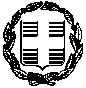                    ΕΛΛΗΝΙΚΗ ΔΗΜΟΚΡΑΤΙΑ               ΥΠΟΥΡΓΕΙΟ ΠΑΙΔΕΙΑΣ, ΕΡΕΥΝΑΣ                       ΚΑΙ ΘΡΗΣΚΕΥΜΑΤΩΝ                                 -----          ΔΗΜΟΣΙΟ ΠΡΟΤΥΠΟ ΠΑΙΔΙΚΟ           ΓΥΜΝΑΣΤΗΡΙΟ ΚΑΙΣΑΡΙΑΝΗΣ                               -----                                                                       Καισαριανή     31 /05/2023          Εθνικής Αντιστάσεως 11                                                                               Αριθμ. Πρωτ. 103Τ.Κ. 16122 ΚΑΙΣΑΡΙΑΝΗ Α.Φ.Μ. 090296884Τηλέφωνα: 2107217539                                                                                                                                                                      2107238258                                                                              ΠΡΟΓΡΑΜΜΑ ΘΕΡΙΝΟΥ CAMP ΓΥΜΝΑΣΤΗΡΙΟΥ ΚΑΙΣΑΡΙΑΝΗΣΣας ενημερώνουμε ότι το 3ο Θερινό camp  του Δ.Π.Π.Γ. Καισαριανής εποπτείας Υ.ΠΑΙ.Θ., το οποίο υλοποιείται με τη  συνεργασία της Διεύθυνσης Φυσικής Αγωγής του Υ.ΠΑΙ.Θ. και του Συλλόγου Εργαζομένων του Υ.ΠΑΙ.Θ. για τα παιδιά των υπαλλήλων του Υπουργείου Παιδείας και Θρησκευμάτων  θα είναι διάρκειας τριών  (3) εβδομάδων (19-07 Ιουλίου 2023) και το ημερήσιο πρόγραμμα θα περιλαμβάνει τις εξής αθλητικές δράσεις:09:00-09:15  : Προσέλευση09:30-11:30  : Αθλητικές δράσεις. (Βόλεϊ, Μπάσκετ , Χάντμπολ , στίβο , ποδόσφαιρο , τοξοβολία, χόκεϋ σε χόρτο, πυγμαχία,  πινγκ πονγκ, LASER RUN, ξυλορακέτες κ.α. )11:30-12:00 : ΔιάλειμμαΆλλες Δράσεις:12:00-13:15  : Δημιουργική απασχόληση (Περιβαλλοντική Εκπαίδευση, Εικαστικά, προβολές, ξενάγηση ,ενημέρωση για την διατροφή και την σχολική βία,  επιτραπέζια παιχνίδια, ναυαγοσωστική, πρώτες βοήθειες κ.α.) . 13:30-13:45  : ΑποχώρησηΟι εκπαιδευτικοί κλάδου ΠΕ11 Φυσικής Αγωγής και οι διοικητικοί υπάλληλοι με πτυχίο ΤΕΦΑΑ οι οποίοι έχουν διατεθεί από το Υ.ΠΑΙ.Θ. και στελεχώνουν το Δ.Π.Π.Γ. Καισαριανής για την υλοποίηση των προγραμμάτων εποπτείας του θα διεξάγουν και τις αθλητικές δράσεις που περιλαμβάνονται στο πρόγραμμα του 3ου Θερινού camp στο Γυμναστήριο Καισαριανής καθώς επίσης σε συνεργασία με αθλητικές ομοσπονδίες και φορείς,  διακεκριμένοι αθλητές, προπονητές με άδεια ασκήσεως επαγγέλματος, μέλη συλλόγου Ελλήνων Ολυμπιονικών και αθλητές Εθνικών Ομάδων .                                                                                            		 Ο Διευθυντής του Δ.Π.Π.Γ. Καισαριανής			 ΕΥΑΓΓΕΛΟΣ ΝΑΣΤΑΣ 